                                   South Paw                                                    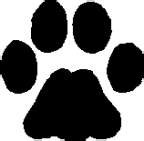 Obedience Training, LLCClass Registration FormPlease complete and return this form, along with a check payable to South Paw Obedience Training to:South Paw Obedience Training.Arab, Al  35016Contact Kitty or Jim Thompson at:  256-586-0234 Class Name: ____________________________________________________     Start Date of Session: __________________________Day (Circle one)   Mon    Tues    Wed         Time: ______________________Intending to be legally bound I hereby, the undersigned, agrees and does hereby release from liability and to indemnify and hold harmless South Paw Obedience Training (SPOT), and any of its employees or agents representing or related to the South Paw Obedience Training (SPOT) as regards to the South Paw Obedience Training Center (SPOT) operations.  This release is for any and all liability for personal injuries (including death) and property losses or damage occasioned by, or in connection with any activity or accommodations by South Paw Obedience Training (SPOT).  The undersigned further agrees to abide by all the rules and regulations promulgated by South Paw Obedience Training (SPOT) throughout the operations of South Paw Obedience Training Center (SPOT) and upon any breach committed by my dog, or any authorized handler, or by myself, my dog shall at the option of South Paw Obedience Training (SPOT) or its representative, be withdrawn from the program in progress.   This form also applies to any liability issues related to the COVID Virus._______________________________________						____________________________________		 Handler Name								Date Signed_______________________________________						_____________________________________Signature of Handler					         	           Signature of Parent/Guardian (if under 18) Class Registration InformationNote:  Please Print All Information Owner’s Name: _______________________________________________________Handler’s Name: ______________________________________________________Address: _____________________________________________________________City: ___________________________   State:  ____________   Zip: ____________Phone Number:   Home   (________) _________________________________      Phone Number:    Cell      (________) _________________________________  E-Mail Address: ______________________________________________________Dog’s Call Name: ___________________________________  Breed: __________________________________________________Age of Dog: ______________________________________   Sex:   M   FFor SPOT Use Only                                      Date: _________Class:: _____________________________Student:  New        Previous Payment Amt. $_____________Cash          CheckCredit Card   Shot Record:  _____________Comments: ________________________
____________________________________________________________________________